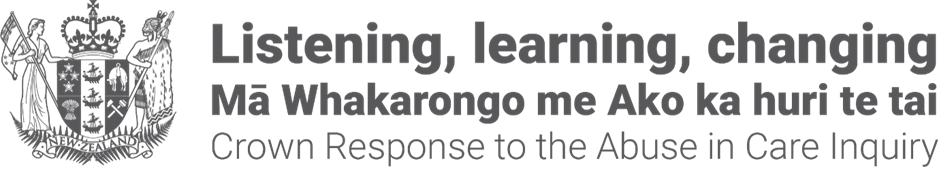 Avanoa mo le tuuina mai o sui faatū – Redress Design Group ma vaega faufautuaUa tatala nei le faatūina mai o sui faatū o le Redress Design Group ma vaega faufautua. O le Redress Design Group latou te saunia vaega autu o se faiga faavae e fou, tutoatasi ma e toe faasa'o ai tulaga na feagai ma tagata ua sao mai sauaga i lalo o le tausiga a le Malo ma faalapotopotoga tau talitonuga (lotu). O le a lagolagosua i ai le tele o vaega faufautua laiti o aofia ai nisi o tagata na sao mai ai e aofia ai tagata Māori, tagata Pasifika, Logonoa ma manaoga faapitoa, tupulaga ma tagata sa i ai i lalo o le tausiga a le Malo ma faalapotopotoga tau talitonuga. O le tomai masani ma le tomai faapitoa o matou tau sailia mai sui auai uma o loo folasia atu. O le toatele o sui auai i vaega nei o tagata na sao mai sauaga i lalo o tausiga na ola ma soifua mai ai. E ono aofia ai nisi o tomai faapitoa. E telē se sao o tagata Māori i le Design Group, talu ai e pito toatele ai lava tagata Māori i totonu o tausiga nei. E uunaia tagata e iai manaoga faapitoa, tagata ma aiga e tuuina mai talosaga e avea ai ma sui. E tatau ona faaoo mai sui faatū a o lei taina le 5pm o le aso 13 Tesema 2022. E mafai ona e faatūina mai oe lava po o se isi tagata. O loo faapipii faatasi le pepa faatumu mo sui faatū i le faamaumauga lenei.TalaagaE mulimulitai le Redress Design Group i fautuaga ua folasia e le Royal Commission on Abuse in Care. Talu mai le 2019, na māua ai e le Royal Commission tulaga na fetaia'i ma tagata na sao mai sauaga e auala atu i fofogaina lautele ma faatalatalanoaga e lei faalauaiteleina na latou auai ai. O Tesema 2021, na faasalalau ai e le Royal Commission se lipoti o faiga e toe faasa'o ai – “toe faasa'o” e aofia ai mea e pei o talosaga tetee ma faatoesega e ono talia ai lamatiaga tugā ma le matuiā na tauivi ma tagata ua sao mai sauaga o tausiga na faia i ai. O le fautuaga autu o le lipoti le faia o se faiga faavae fou e toe faasa'o ai, ma e tutoatasi mai le malo ma ekalesia, e toe faafoisia ai le malosi, mamalu ma tulaga o i latou na afaina i sauaga a o faia i ai tausiga. O le vaitaimi tonu na faalauiloa ai le lipoti, na faasilasila ai e le Malo le faia o le faiga faavae fou lenei e pei ona fautuaina.E avea le faiga faavae fou e toe faasa'o ai ma taumafaiga tetele mo tagata na fetaia'i ma tulaga faigata o sauaga na pologa ai i le fia sefulu tausaga. E lē o se galuega faigofie le tau faatulaga o le taatiaga o le faiga faavae lenei, talu ai le eseese o manaoga o tofusia ai tagata na sao mai ai.O Oketopa 2022, na talia ai e le Malo le faavae o se komiti e ta'ua o le Redress Design Group e saunia fautuaga i le faataatiaga o le faiga faavae fou. O le a aofia ai vaega e pei:O auaunaga ma lagolagosua e tatau ona sauniaO le saunia o auala e  fesootai ai le faiga faavae ma le lagolagosua o le a tuuina atu i tagata na sao mai aiIa faia i luga o se agaga moni faatoesega, taui tupe, ma isi lagolagosua mo tagata na sao mai aiFaaletonu autu mo le auiliiliga o le faataatiaga ma le faavaeina o le faiga faavae fouE faamoemoe e oo atu i le faaiuga o Ianuari/amataga o Fepuari 2023 ua sauni le komiti e faatino galuega, ma faamae'a ai loa i se vaitaimi o le ogatotonu o le 2023. E sosoo ai ma le faataatiaga auiliili o le faiga faavae.Tomai masani ma tomai faapitoa O tofiga taitoatasi e fai ma sui o vaega e tatau ona aofia ai nisi o tomai nei:Tomai patino o se tasi na sao mai ai ma/po o tomai masani o avea ma sui po o lagolagosua malosi mo tagata na sao mai ai, po o  Tomai faapitoa e talafeagai ma le mataupu o faagaioia (e pei ona faamatala i lalo ifo) Gafatia ona galulue soosoo tauau e faataunuu taunuuga lelei, e aofia ai le gafatia ona puleaina mafatiaga e patino i le tagata lava ia O se faamaumauga o tulaga na ausia e faamaonia ai le tele o tomai masani, agavaa, ma le atamai Malamalama lelei ma e folafola e faataunuu le Te Tiriti o Waitangi E tatau i le  tuufaatasiga atoa,  o sui lesitala o le Design Group ona aofia ai: TSe vaega tele o tagata na sao mai ai e faasino i le tele o talaaga ma faasinomaga eseese, e aofia ai tagata Māori, tagata Pasifika, Logonoa ma Manaoga Faapitoa, tupulaga, o ē e faasino i le LGBTQIA+ na sao mai ai, ma i latou na sao mai mea na fetaia'i ma i latou a o iai i tausiga e pulea e talitonuga faalelotu ma le Malo  O le telē o le tomai faapitoa o mataupu o faagaioia, e aofia ai taiala faavae a le malo, auaunaga tau soifua manuia, suesuega faasaienisi o le mafaufau, mātauranga Māori, faaletonu tau manaoga faapitoa, aiatatau faaletagata, auaunaga patino i mafatiaga faigata ua afaina ai ma fuafuaga faataatia, atinaega, ma le faatinoga Tomai masani i lagolagosua ma auaunaga e fitoitonu lava ma tagata Tomai masani i le faaaogaina o le Te Tiriti i auaunaga, faiga faavae, ma faalapotopotoga Tomai masani i auala e puleaina ai mafatiaga Tuuina mai o sui faatū Afai o fia faatūina mai sui faatū mo sui auai o le Redress Design Group po o vaega faufautua e tatau ona faatumu le pepa e faailoa mai ai sui faatū. E mafai ona e faatūina mai oe lava po o se isi tagata. Matou te fautuaina tagata o faatūina mai sui faatū e faamautinoa muamua ma tagata o le a faatūina mai le fia avea ai ma sui auai o le Design Group po o se tasi o le Advisory Group. E tutusa uma faatulagana e iloilo ai sui faatū uma.E uunaia tagata e iai manaoga faapitoa ma aiga e talosaga mo avanoa nei ma ia manino lelei tulaga o sauaga na fetaia'i ma i latou ma tomai faapitoa e faaaoga i le galuega lenei. E mafai ona fetuutuunai avanoa e faatino ai galuega ma isi tulaga talafeagai pe a moomia.O sui faatū uma na faailoa mai o le a tuuina atu i le Crown Response Unit, o le vaega tonu lea e gafa ma le faafoeina o galuega a le Malo e tali atu ai i le Royal Commission. E tuufaatasia e le Crown Response Unit le faataatiaga o le faiga faavae fou e toe faasa'o ai e tusa ma manatu ma fautuaga o tagata na sao mai ai mo le iloiloina e Minisita. E maua isi faamatalaga o le Crown Response Unit ma matafaioi i le: www.abuseinquiryresponse.govt.nz E tatau ona tuuina mai sui faatū a o lei taina le 5pm o le aso 13 Tesema 2022 i le imeli lenei: contact@abuseinquiryresponse.govt.nzFaamolemole faailoa mai pe afai e te manao i se isi faiga e saunia ai faamatalaga nei mo oe (Sign Language, Braille, Easy Read, Large Print po o le Audio)